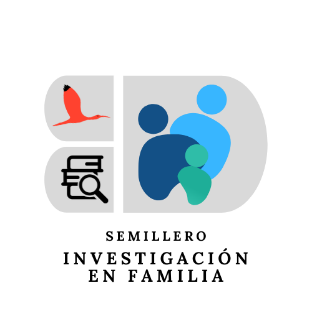      Boletín Semilleros de Investigación en Familia Facultad de Ciencias de la SaludFORMATO DE AUTORIZACIÓN Y CESIÓN DE DERECHOS DE AUTORHoy 00/00/0000, enviamos a usted Boletín Semilleros de Investigación en Familia el producto titulado “XXXX XXXXX X XXXXXXX” para revisión del comité editorial y cientifico, con el objetivo de ser publicado en uno de sus próximos volúmenes bajo el enfoque de: Salud  , Social , Educativo .Entendiendo las normativas de investigación, y en caso de ser aceptado el producto declaramos que:El autor o autores le confieren al Boletín Semillero de Investigación en Familia perteneciente a la Facultad de Ciencias de la Salud de la Universidad de los Llanos la autorización para la publicación del producto total o parcialmente.El autor o autores estamos de acuerdo en que se apliquen los ajustes de estilo necesarios al producto.El autor o autores otorgan la autorización correspondiente para que puedan convertir el documento a cualquier medio o formato necesario para que difusión pueda efectuarse en cualquier medio incluyendo el electrónicos, tanto en red local como por vía internet.El autor o autores aceptan que la autorización es gratuita, por lo tano renuncia a recibir honorario alguno por la distribución, publicación y cualquier u otros que se haga en los términos de la presente licencia.El grupo de Semilleros de Investigación de la Facultad de Ciencias de la Salud encargados del Boletín virtual se comprometen a indicar siempre la autoría incluyendo el nombre del autor o autores y la fecha de publicación.De igual manera, declaro(amos) que soy (somos) el (los) verdadero(s) autor(es) de la obra referida y, que, para la creación de la misma, no he vulnerado derechos de autor o de propiedad intelectual de terceros. En todo caso, responderé por cualquier reclamo que en materia de derechos de propiedad intelectual se pueda presentar, exonerando de cualquier responsabilidad a la Universidad de Los Llanos.Quedamos atentos a una respuesta positiva en relación a la publicación de nuestro producto.Atentamente, ______________________________Firma Nombre: C.C.:Dirección:Teléfono o Celular:Correo Electrónico: ______________________________Firma Nombre: C.C.:Dirección:Teléfono o Celular:Correo Electrónico: ______________________________Firma Nombre: C.C.:Dirección:Teléfono o Celular:Correo Electrónico: Nombre firma y datos de cada autor en el orden que deben aparecer en la publicación. En caso de ser más autores copiar y pegar el formato repetitivamente (Máximo 5 autores por producto).Debe enviar este documento de acuerdo a las especificaciones del FORMATO DE POSTULACIÓN DE PRODUCTOS.